		Утвержден решением 		Котовской районной Думы 		от 25.08.2022 № 45/9-6-РД           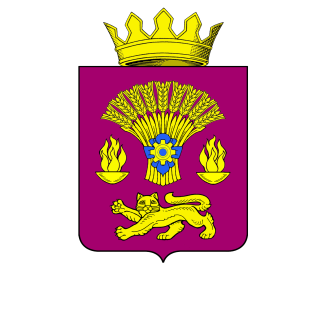 КОТОВСКАЯ  РАЙОННАЯ  ДУМАВОЛГОГРАДСКОЙ ОБЛАСТИРЕШЕНИЕДата документа                                                               Регистрационный номер Наименование проекта решения	Председатель Котовской районной Думы		И.М.Боровая